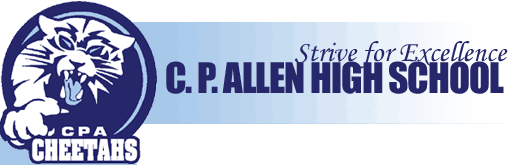 Global History 12Ms. J. Ryan  jryan@hrsb.ns.caMs. Y. Smith  ysmith@hrsb.ns.caWelcome to Global History. Throughout the semester we will explore a variety of thought provoking topics in order to answer the guiding question of the course: How did the world arrive at its current state at the beginning of the 21st century? The Methods of a Global Historian 								15%Historical Inquiry Skills Analytical Research Essay The Dynamics of Geo-Political Power – The Cold War 					30%Origins of the Cold War – Russian Revolution to Berlin Blockade Propaganda & Culture of Fear (Clashing Ideologies & Atomic Fear) Cuban Missile Crisis Case StudyVietnam War & Afghanistan Case StudyLegacy of the Cold War – North Korea & Juche Ideology Case Study The Challenge of Economic Disparity 						 	25%Causes & Consequences of Global Inequality Imperialism & The Congo Case Study Impact of Multi-national Corporations Case Study Individuals and Organizations Making a Difference in an Unequal World The Pursuit of Justice 										30%Evolution of Human Rights Struggle for Justice Case Studies Historical Understanding of Genocide Genocide Case Studies: Holocaust, Cambodia, and RwandaApproaches & Barriers to Achieving Greater Universal Justice ** Societal Change as a result of technology and ideologies will be studied throughout the above units. ______________________________________________________________________________________________________AssessmentGlobal History requires commitment and responsibility to achieve the outcomes. Unit assessments will consist of multiple opportunities for you to demonstrate your understanding of the outcomes including: document analysis, quizzes, tests, essays, guided responses, presentations, & a research paper. Throughout the semester, if you feel you have not successfully demonstrated an understanding of particular outcomes and would like another opportunity, it is your responsibility to see me in a timely manner to discuss this option.  Final Mark:Term Mark				80%Final Exam 				20%Total					100%		______________________________________________________________________________________________________Extra Help: Please see me if you need extra help. I will always find time either before or after school. “The charm of history and its enigmatic lesson consist in the fact that, from age to age, nothing changes and yet everything is completely different.”  Aldous Huxley